EKSAMEN5607 OPERATIVSYSTEM08.12.2010Tid:			9-12Målform: 		BokmålSidetall: 		3 (inkludert denne forsiden)				Hjelpemidler: 	IngenMerknader:		Alle de 10 hovedoppgavene teller 10 % hver.                              Vedlegg:                   		Eksamensresultata blir offentliggjort på Studentweb.  Oppgave 1.Hva er et program i et operativsystem og hva er en prosess? Få spesielt fram sammenhengen og forskjellene mellom de to begrepene.Oppgave 2I hvilke tilstander kan prosesser i operativsystemet være? Hvilke tilstandsendringer (state transitions) er mulige? Hvordan kan nye prosesser oppstå?Oppgave 3Beskriv rollene til prosesstabellen (process table) og brukertabellen (user table).  Oppgave 4Nevn noen egenskaper som skiller threads/tråder eller lettvektsprossesser fra vanlige prosesser.Oppgave 5Hva er forskjellen på swapping og paging av minne?Oppgave 6Nevn hovedpunktene som definerer informasjonssikkerhet. Beskriv hvordan to av disse punktene implementeres i Linux ved hjelp av funksjoner i operativsystemet.Oppgave 7Forklar hva Inoder og superblokker er i et Linux system og hva disse inneholder.Oppgave 8Skriv et Bash script som gjør følgende:Tar navn til en ny tekstfil som argument og oppretter denne tekstfilen.Gir eieren til tekstfilen alle rettigheter, gruppen til eieren lese og kjøre rettigheter, og alle andre skal kun ha lese rettigheter.Skriver inn i filen:dagens dato + klokke slett brukernavnet til innlogget brukeroversikt over alle prosesser som kjører på Linux maskinen nådiskforbruket på maskinenSender innholdet i tekstfilen ut til skriveren lp0 og til skjermHva må gjøres for at filen med Bash scriptet skal være kjørbart? Vis eventuell kode.Fortsetter neste sideOppgave 9(5 %) Forklar oppstartsprosessen av et Linux system.  (5 %) Gjør rede for to av systemfilene som er i bruk i forbindelse med innlogging av en bruker i et Linux system.Oppgave 10 Forklar Security Enhanced Linux.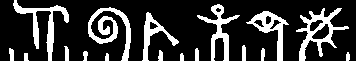 Høgskolen i TelemarkHøgskolen i Telemark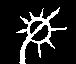 Avdeling for allmennvitenskaplige fag,  